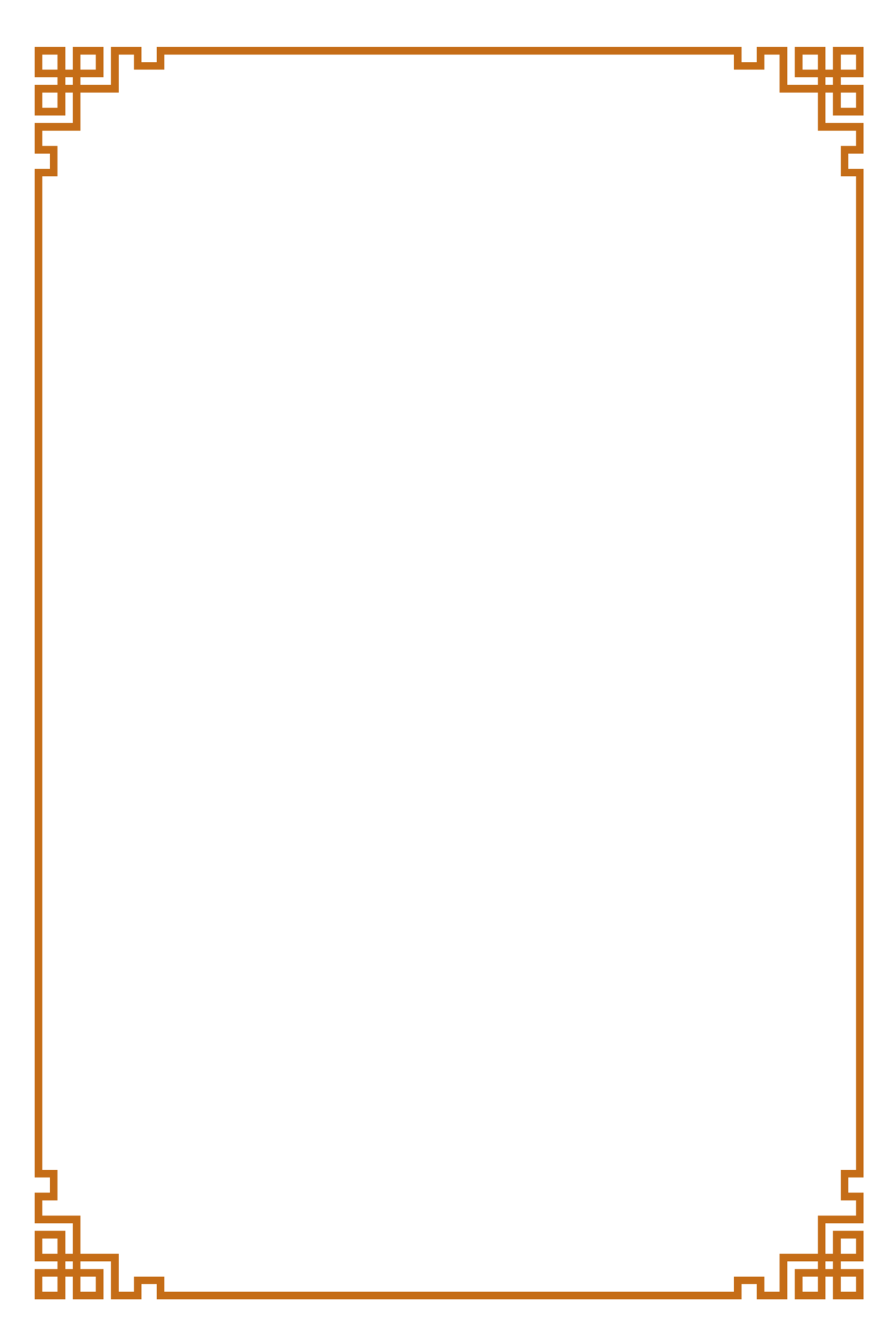 ПОГОВОРИМ ОБ ИСКУССТВЕ.В ДЕТСКОЙ ШКОЛЕ ИСКУССТВ   ОТКРЫТЫ ДВЕРИ ДЛЯ ЮНЫХ ТАЛАНТОВТалант.… Где же он берётся? С рождения, взращивается, находится, прививается? Легко сказать: природные способности. Но они же могут и потеряться, не усовершенствоваться или, как это ни банально звучит, остаться незамеченными.Но даже в нашем небольшом посёлке есть учреждение, которое даёт возможность самым разным детям выразить себя, проявить свои дарования. Речь идёт о  Лебяжьевской детской школе искусств. Лебяжьевская детская школа искусств  – поистине одно из уникальных учреждений музыкальной и художественной культуры в нашем районе. Она была основана в 1961 году как музыкальная школа. С первых лет своего существования школа развивалась как педагогическая среда, сочетающая в себе высококвалифицированных творческих преподавателей, стремящихся воспитать грамотных, многогранных, нравственно развитых личностей.Одна из главных задач, стоящих перед детской школой искусств, состоит в том, чтобы в тесном контакте с общеобразовательной школой способствовать воспитанию всесторонне развитой личности, формированию у учащихся эстетического и художественного вкуса.  А культурные традиции следует прививать с детства. Этим активно, последовательно и настойчиво занимается коллектив преподавателей нашей детской школы искусств. У них особая миссия - эстетическое воспитание детей и подростков. Дети, которые увлечены искусством, лучше учатся и лучше адаптированы к современной жизни, открыты к диалогу с обществом. Наши учащиеся являются победителями в конкурсах разного уровня, выпускники поступают в средние и высшие учебные заведения. Преподаватели с любовью отдают свои знания детям, идут в ногу со временем, ведут культурно-просветительскую деятельность среди населения посёлка. 	И пусть далеко не все выпускники  станут в дальнейшем профессионалами в сфере культуры и искусства – любители и ценители искусства всегда были и останутся основой  его существования и развития! Ведь для искусства нужны не только творцы, но и те, кто сможет оценить их творения!Именно для этого вот уже много лет Лебяжьевская детская школа искусств  встречает своих учеников, гостеприимно распахивая перед ними двери в мир искусства — невероятно интересный, полный музыкальных звуков и ярких красок, помогая творить и мыслить, представлять и воображать, слышать и воспроизводить, дарить и радоваться…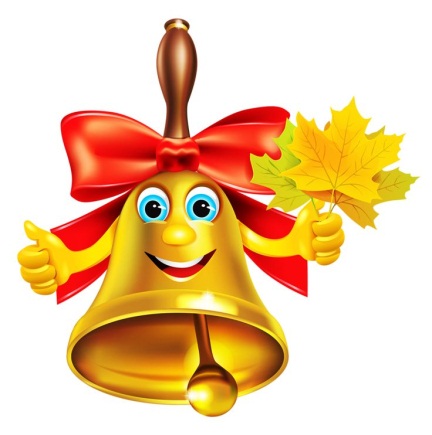 Есть просто Храм, есть храм науки,А есть еще искусства храм.Там музы тянут свои рукиНавстречу солнцу и ветрам. Он свят в любое время суток,Открыт для вас, открыт для всех.Входи сюда, будь сердцем чутокИ пусть сопутствует успех!!!Дорогие преподаватели  и учащиеся ДШИ! Уважаемые родители!Примите самые искренние поздравления с началом нового учебного года, с Днем знаний! Для вас этот год будет складываться по-разному: первоклассникам предстоит впервые вступить в мир искусства, выпускникам подготовиться и достойно сдать выпускные экзамены. Для преподавателей он станет очередным этапом важной и трудной работы.  Но для всех наступающий учебный год будет наполнен новыми мероприятиями  и творческими событиями.     От всей души желаем учащимся больших творческих успехов, удачи во всех делах, терпения в преодолении трудностей, любознательности и целеустремленности!  	Преподавателям - творческого горения, постоянного поиска, удовлетворения достигнутым. Родителям - терпения и активного участия в школьной жизни, гордости за своих детей. Пусть каждому улыбнется удача, трудности преодолеваются благодаря нашему совместному труду, учебный процесс будет ярким и интересным! Здоровья, взаимопонимания, энергии, благополучия, радости и оптимизма всем! С праздником, с 1 сентября!